Registering Patients in CDMSYour patients will register via a link that you will distribute that directs them to your clinic to choose their appointment. Information for Patients registering via weblink:  Your patients will click the link you provide to them either via a web browser or cell phone.  *Note the registration site is smart phone compatible. Patients will select the appointment time that works for their schedule from the open appointments from the schedule that was loaded into CDMS.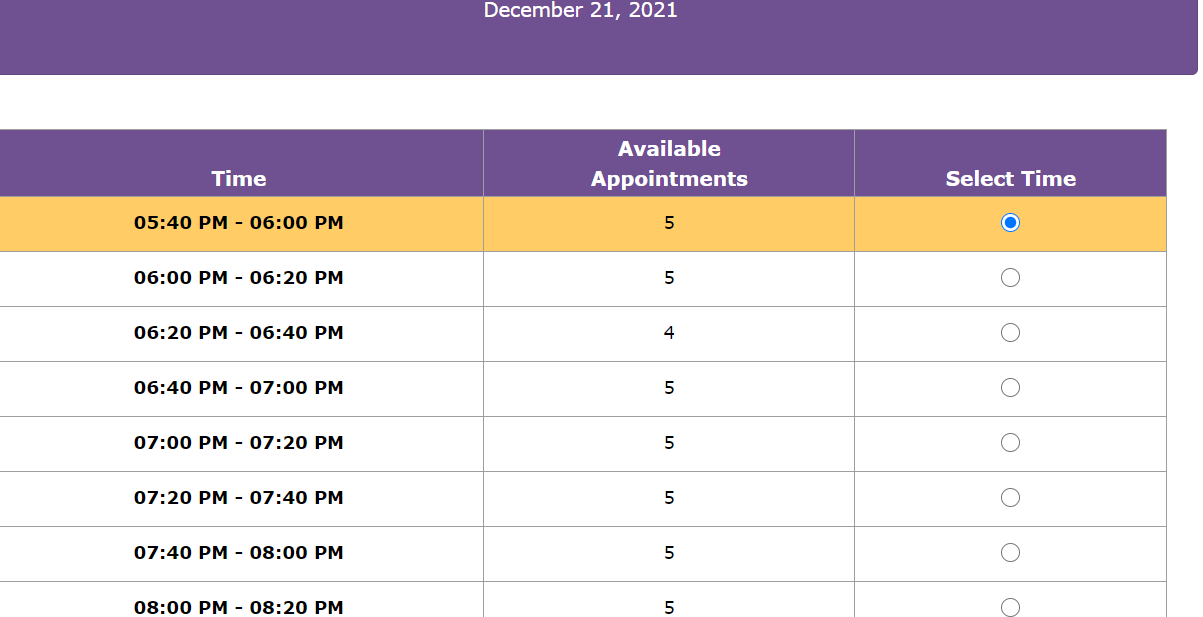 Patients will then provide their demographic information into the system and answer the question to either consent or not to a COVID-19 vaccination. *Note, anything with an optional next to it is not mandatory to be filled in.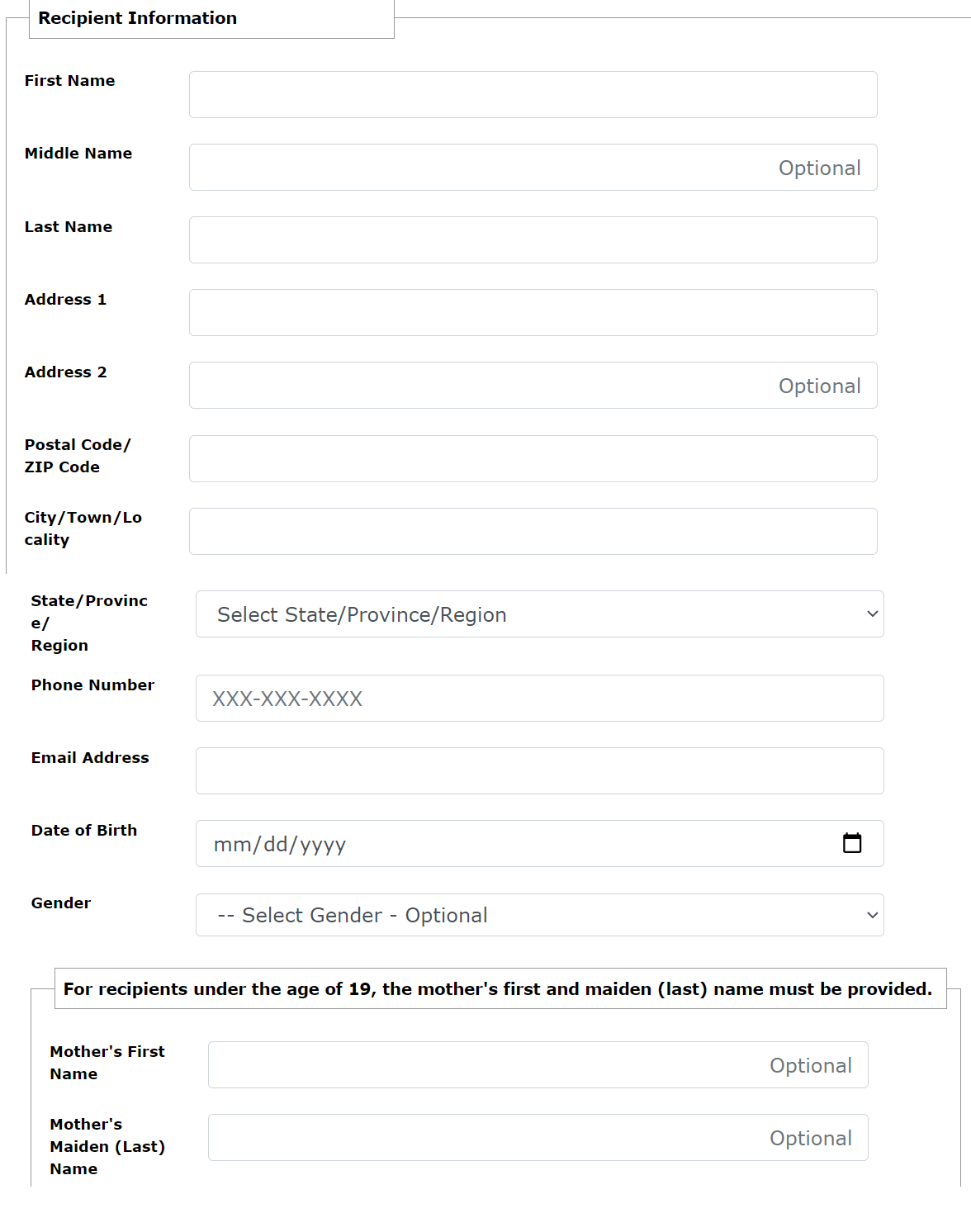 Patients will be brought to a review page to change any information if needed 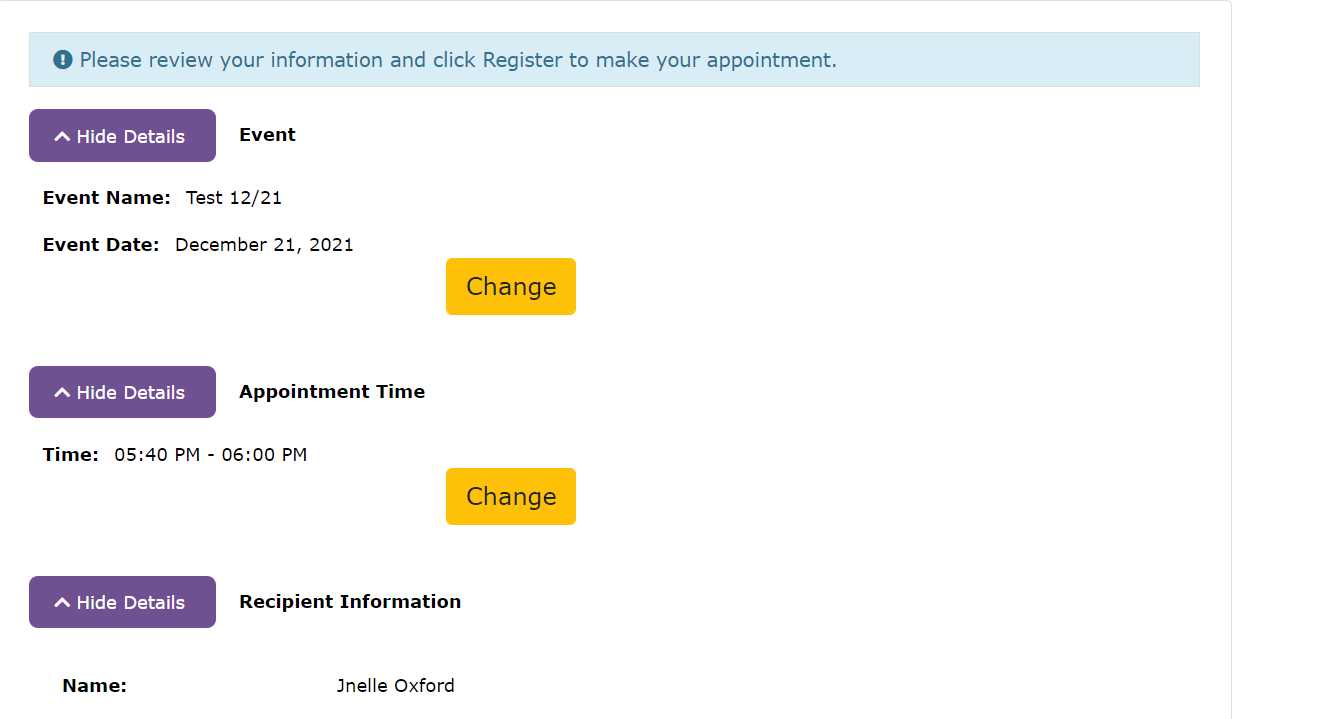 They will scroll and click ‘Register’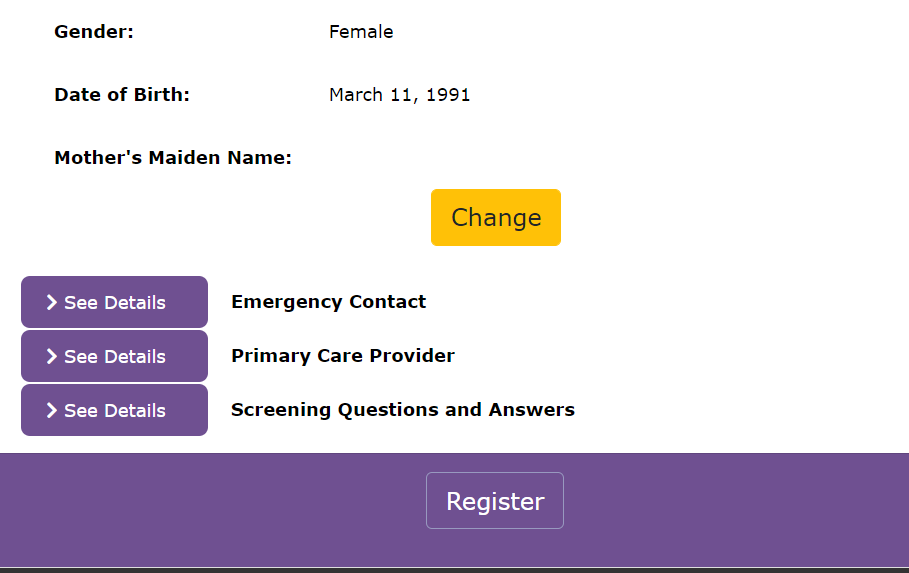 Patients will then go to the final screen where they can print their ticket and then will finish off by clicking done. *Note, the ticket will also be emailed to the address they provided.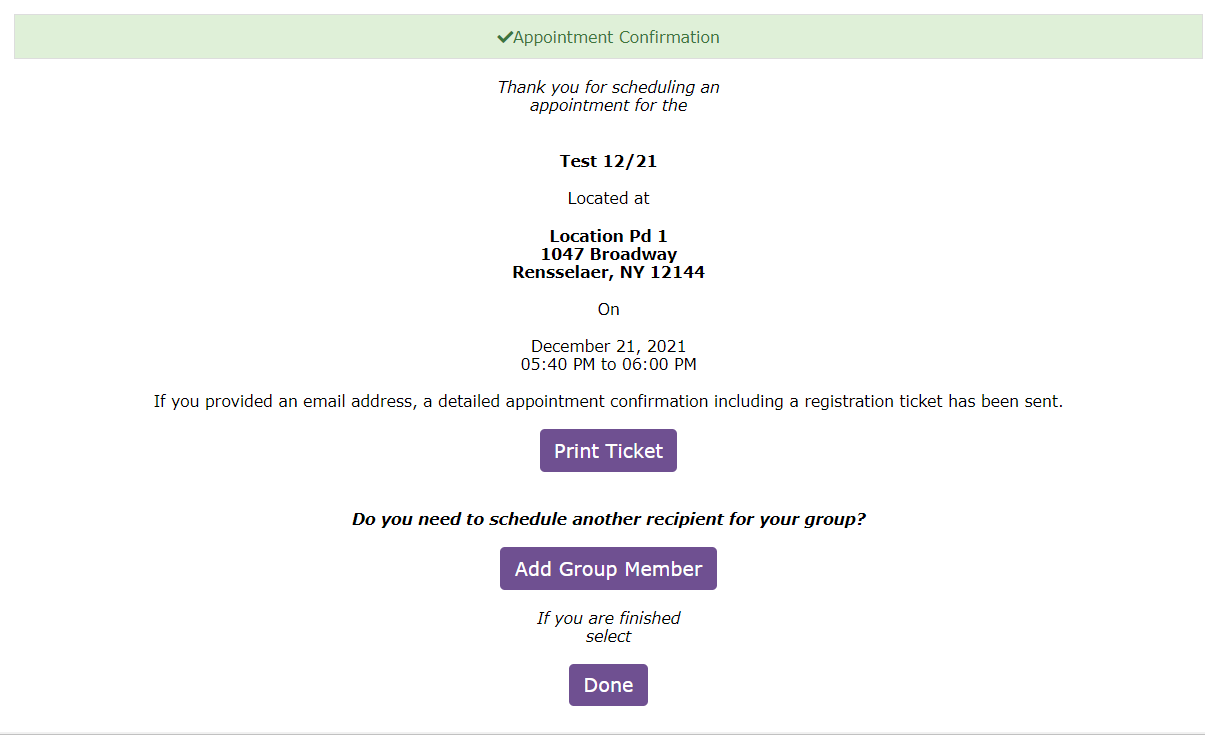 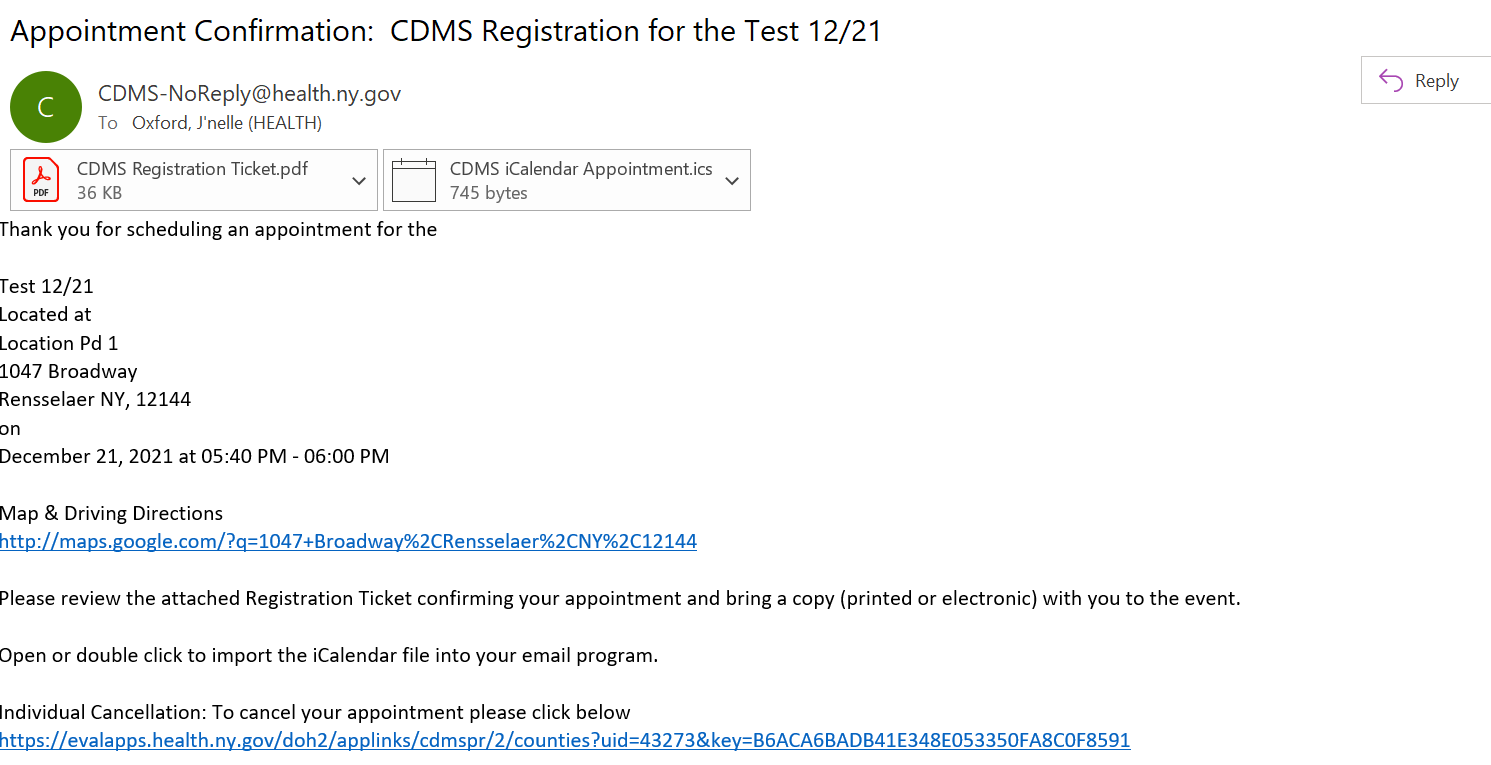 